Découpe et observe ces images.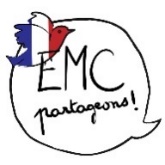 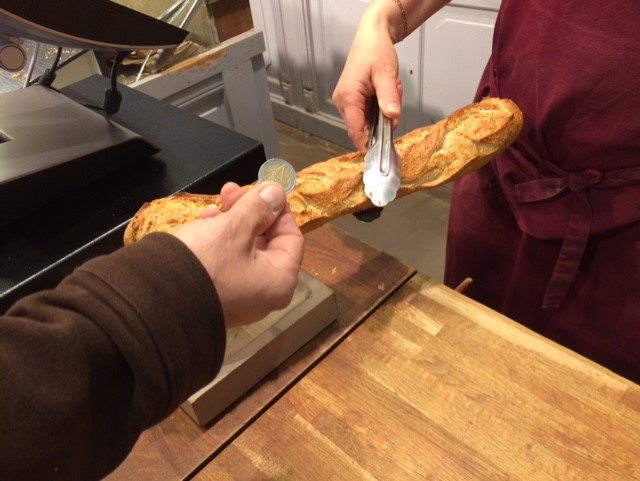 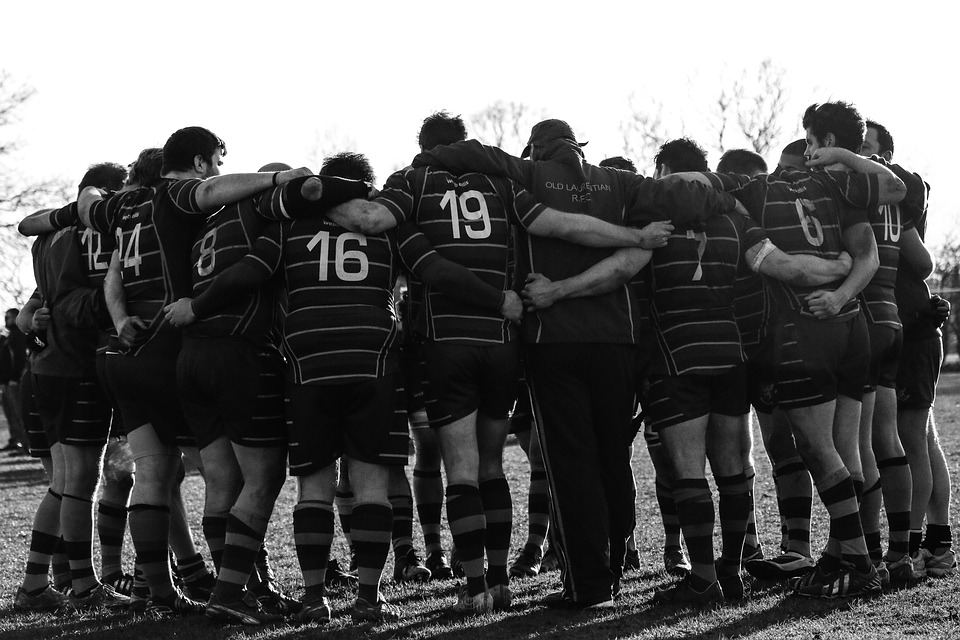 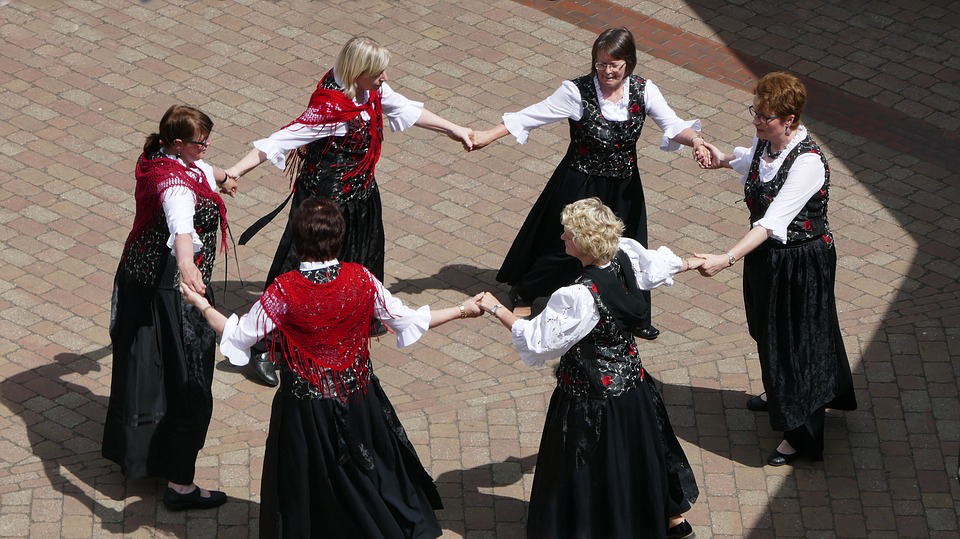 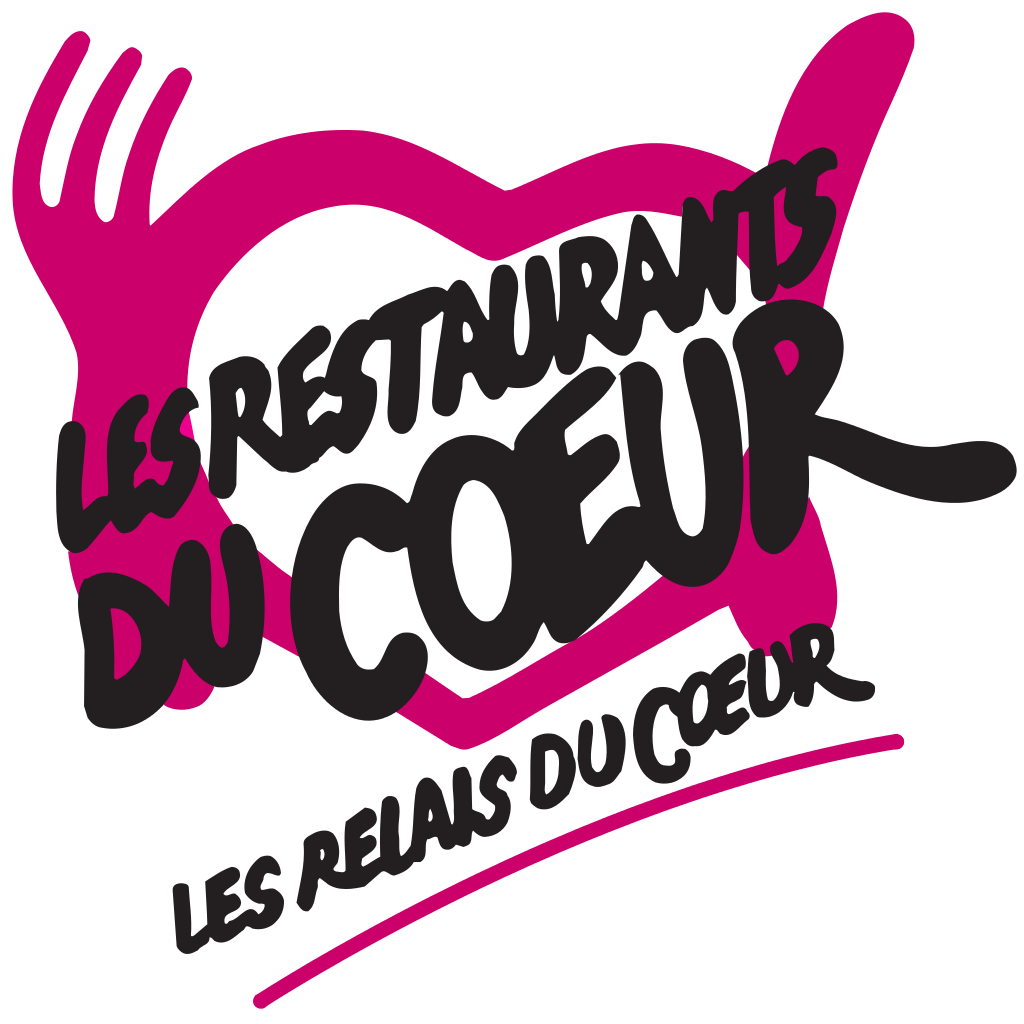 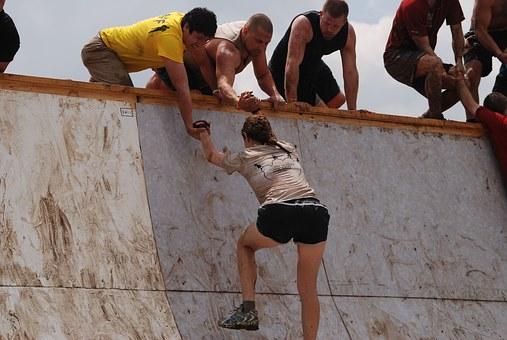 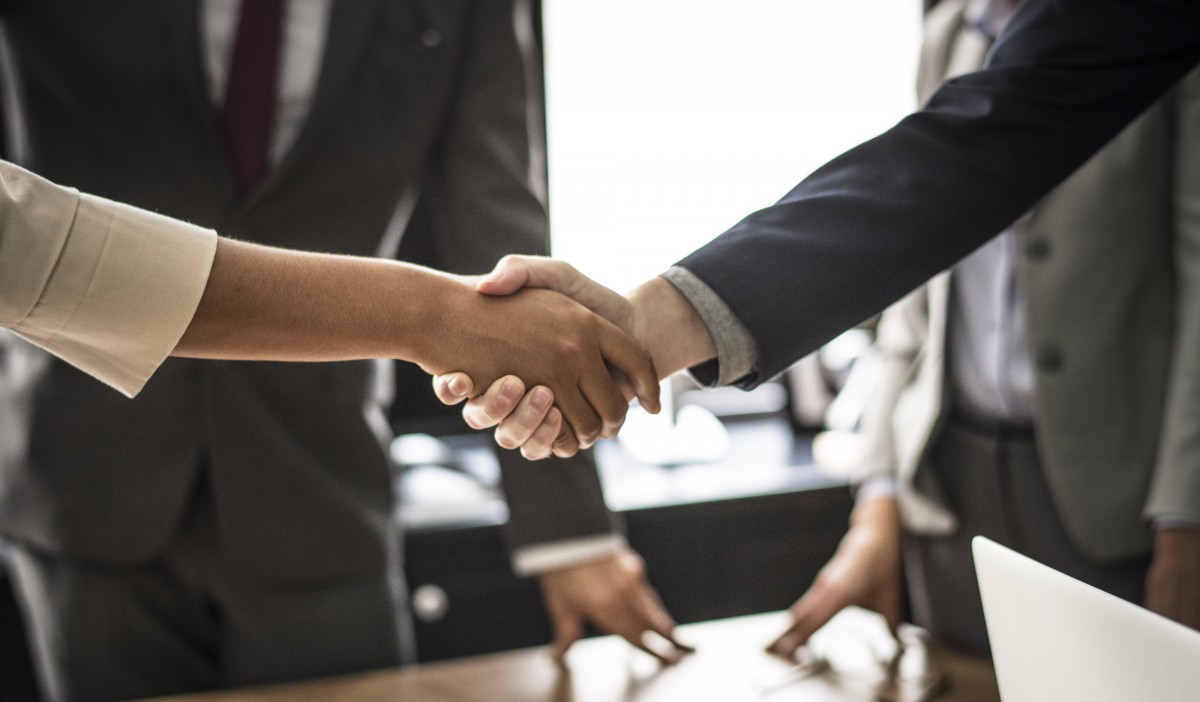 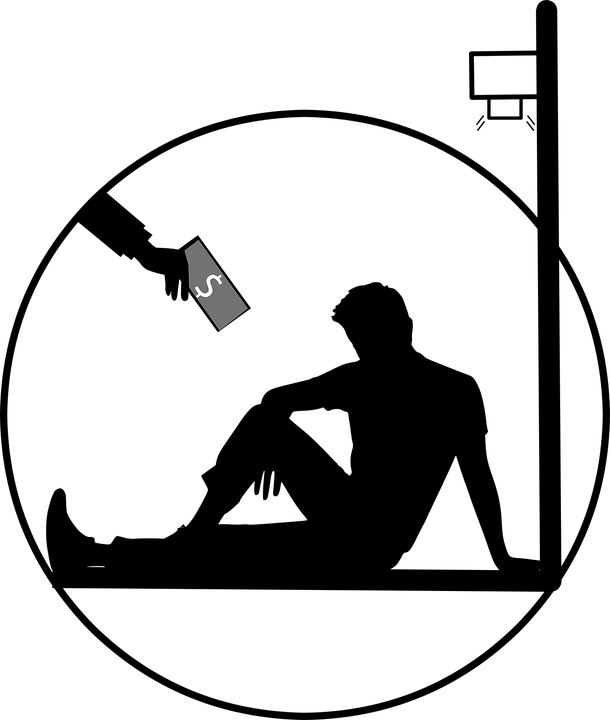 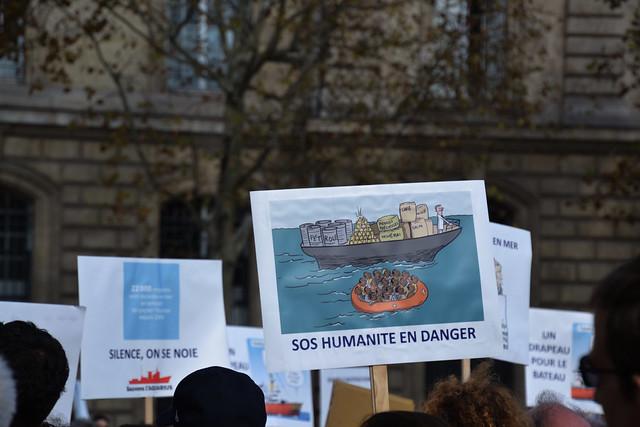 Jeanne Menjoulet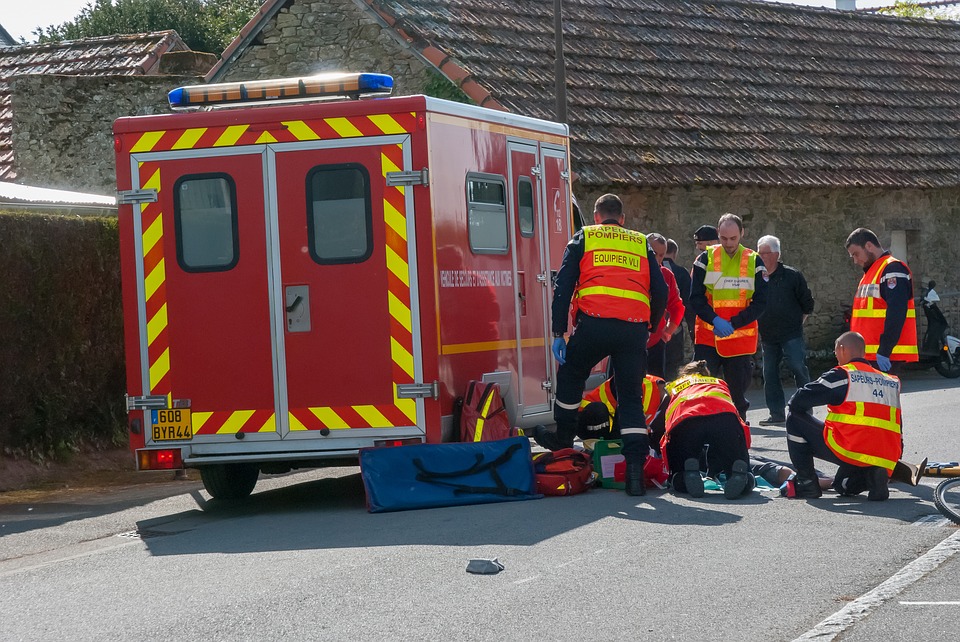 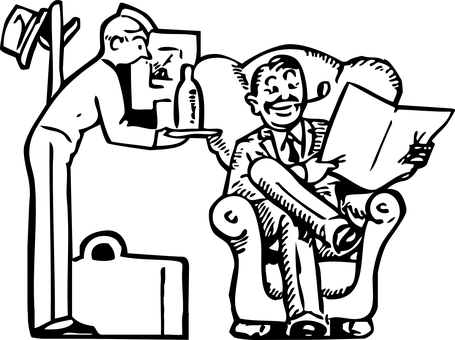 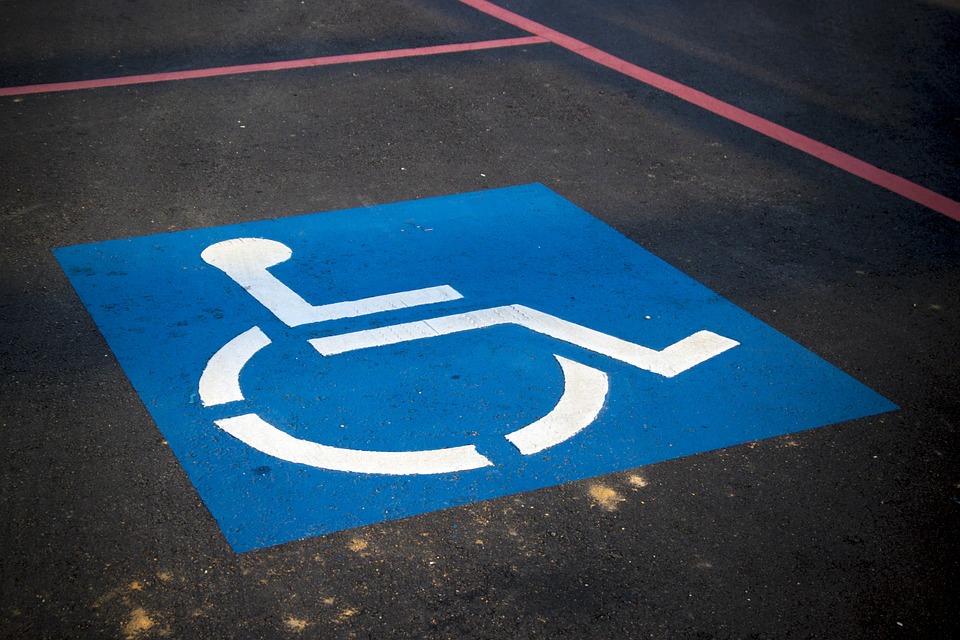 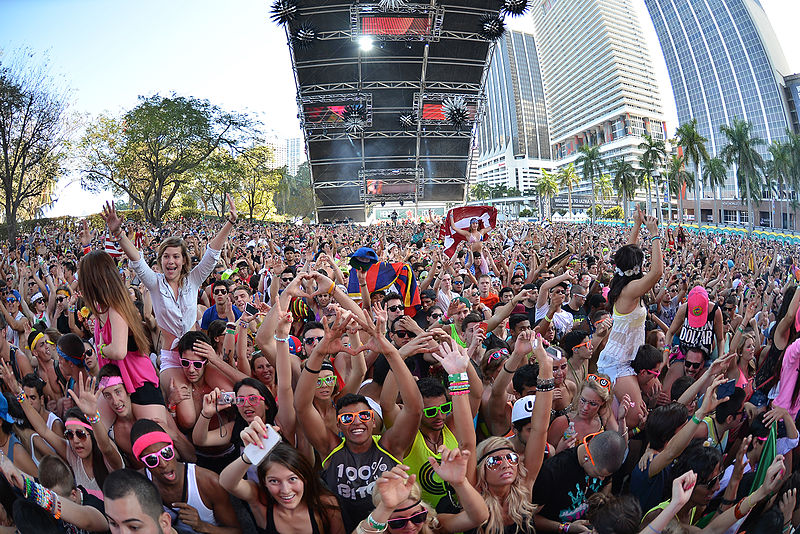 Vinch / Wikimedia Commons